Plek voor eigen logo 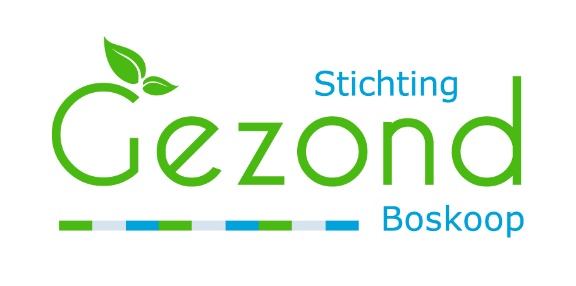 	Boskoop, 9 april 2019Geachte heer of mevrouw,Zoals u weet, is er een COPD-spreekuur  waar longfunctieonderzoek plaatsvindt. Hier worden tevens  het gebruik van uw inhalatiemedicatie  en  uw klachten besproken. Het is belangrijk voor u  dat er minimaal eenmaal per  jaar een longfunctieonderzoek plaatsvindt. Wij willen u dan ook graag hiervoor uitnodigen. Volgens onze gegevens is dit bij u langer dan één jaar geleden. Het onderzoek zal worden uitgevoerd door de praktijkverpleegkundige. De uitslagen worden met de huisarts besproken en vervolgens ontvangt u daarover bericht, telefonisch of op het spreekuur. Houdt u er rekening mee dat het hele onderzoek ongeveer drie kwartier tot een uur in beslag zal nemen. Het is raadzaam dat u vier uur voor een longfunctieonderzoek niet rookt en geen zware inspanningen levert. U hoeft voor het onderzoek uw inhalatiemedicatie niet te staken. Individueel zorgplanCOPD is een chronische ziekte, dit verandert mogelijk uw leven en hierdoor moet u mogelijk opnieuw balans vinden. Zelfmanagement of zelfzorg betekent dat u zo met uw ziekte probeert om te gaan dat u uw leven kunt leiden zoals u dat het liefste zou doen. Met  uw zorgverleners kunt u samen zoeken naar deze balans. Zij maken met u en met elkaar  afspraken  over de behandeling van uw chronische ziekte  om daarmee de kwaliteit van leven te verbeteren. Die afspraken staan ook in het keteninformatiesysteem dat door de huisarts en andere zorgverleners gebruikt wordt. Hiermee zorgen wij ervoor dat de controle volgens een vastomlijnd plan verloopt. De praktijkverpleegkundige zal dit verder toelichten. Afspraak makenAls u uw afspraak bij de assistente maakt, vermeldt u  dan alstublieft dat het gaat om een afspraak op het COPD-spreekuur.VragenlijstOm uw klachten goed in kaart te brengen, maken wij  gebruik van twee korte vragenlijsten. Wij verzoeken u zich te melden aan de balie 10 minuten voor de afgesproken tijd, zodat u deze vragenlijst in kunt vullen in de wachtkamer. Met vriendelijke groet,Huisarts (vrij in te vullen)